ASSOCIATED DOCUMENTS
These Test Guidelines should be read in conjunction with the General Introduction and its associated TGP documents.
1.Subject of these Test Guidelines2.Material Required2.12.22.32.42.53.Method of Examination3.1Number of Growing CyclesThe minimum duration of tests should normally be two independent growing cycles.The two independent growing cycles may be observed from a single planting, examined in two separate growing cycles.The testing of a variety may be concluded when the competent authority can determine with certainty the outcome of the test.3.2Testing PlaceTests are normally conducted at one place.  In the case of tests conducted at more than one place, guidance is provided in TGP/9 “Examining Distinctness”. 3.3Conditions for Conducting the ExaminationThe tests should be carried out under conditions ensuring satisfactory growth for the expression of the relevant characteristics of the variety and for the conduct of the examination.3.3.2The optimum stage of development for the assessment of each characteristic is indicated by a number in the Table of Characteristics.  The stages of development denoted by each number are described in Chapter 8.3Because daylight varies, color determinations made against a color chart should be made either in a suitable cabinet providing artificial daylight or in the middle of the day in a room without direct sunlight.  The spectral distribution of the illuminant for artificial daylight should conform with the CIE Standard of Preferred Daylight D 6500 and should fall within the tolerances set out in the British Standard 950, Part I.  These determinations should be made with the plant part placed against a white background.  The color chart and version used should be specified in the variety description.3.4Test Design3.4.13.5Additional TestsAdditional tests, for examining relevant characteristics, may be established.4.Assessment of Distinctness, Uniformity and Stability4.1Distinctness 4.1.1General RecommendationsIt is of particular importance for users of these Test Guidelines to consult the General Introduction prior to making decisions regarding distinctness.  However, the following points are provided for elaboration or emphasis in these Test Guidelines. 4.1.2Consistent DifferencesThe differences observed between varieties may be so clear that more than one growing cycle is not necessary.  In addition, in some circumstances, the influence of the environment is not such that more than a single growing cycle is required to provide assurance that the differences observed between varieties are sufficiently consistent.  One means of ensuring that a difference in a characteristic, observed in a growing trial, is sufficiently consistent is to examine the characteristic in at least two independent growing cycles.4.1.3Clear DifferencesDetermining whether a difference between two varieties is clear depends on many factors, and should consider, in particular, the type of expression of the characteristic being examined, i.e. whether it is expressed in a qualitative, quantitative, or pseudo-qualitative manner.  Therefore, it is important that users of these Test Guidelines are familiar with the recommendations contained in the General Introduction prior to making decisions regarding distinctness.4.1.44.1.5Method of Observation The recommended method of observing the characteristic for the purposes of distinctness is indicated by the following key in the Table of Characteristics (see document TGP/9 “Examining Distinctness”, Section 4 “Observation of characteristics”):Type of observation:  visual (V) or measurement (M)“Visual” observation (V) is an observation made on the basis of the expert’s judgment.  For the purposes of this document, “visual” observation refers to the sensory observations of the experts and, therefore, also includes smell, taste and touch.  Visual observation includes observations where the expert uses reference points (e.g. diagrams, example varieties, side-by-side comparison) or non-linear charts (e.g. color charts).  Measurement (M) is an objective observation against a calibrated, linear scale e.g. using a ruler, weighing scales, colorimeter, dates, counts, etc.In cases where more than one method of observing the characteristic is indicated in the Table of Characteristics (e.g. VG/MG), guidance on selecting an appropriate method is provided in document TGP/9, Section 4.2.4.2Uniformity4.2.1It is of particular importance for users of these Test Guidelines to consult the General Introduction prior to making decisions regarding uniformity.  However, the following points are provided for elaboration or emphasis in these Test Guidelines: The assessment of uniformity for  should be according to the recommendations for cross-pollinated varieties in the General Introduction.4.2.44.3Stability4.3.1In practice, it is not usual to perform tests of stability that produce results as certain as those of the testing of distinctness and uniformity.  However, experience has demonstrated that, for many types of variety, when a variety has been shown to be uniform, it can also be considered to be stable.4.3.2Where appropriate, or in cases of doubt, stability may be further examined by testing a new seed or plant stock to ensure that it exhibits the same characteristics as those shown by the initial material supplied.5.Grouping of Varieties and Organization of the Growing Trial5.1The selection of varieties of common knowledge to be grown in the trial with the candidate varieties and the way in which these varieties are divided into groups to facilitate the assessment of distinctness are aided by the use of grouping characteristics.5.2Grouping characteristics are those in which the documented states of expression, even where produced at different locations, can be used, either individually or in combination with other such characteristics: (a) to select varieties of common knowledge that can be excluded from the growing trial used for examination of distinctness; and (b) to organize the growing trial so that similar varieties are grouped together.5.3The following have been agreed as useful grouping characteristics:5.4Guidance for the use of grouping characteristics, in the process of examining distinctness, is provided through the General Introduction and document TGP/9 “Examining Distinctness”.6.Introduction to the Table of Characteristics6.1Categories of Characteristics                                                                                                                                                                                                       6.1.1Standard Test Guidelines Characteristics
Standard Test Guidelines characteristics are those which are approved by UPOV for examination of DUS and from which members of the Union can select those suitable for their particular circumstances.
6.1.2Asterisked Characteristics
Asterisked characteristics (denoted by *) are those included in the Test Guidelines which are important for the international harmonization of variety descriptions and should always be examined for DUS and included in the variety description by all members of the Union, except when the state of expression of a preceding characteristic or regional environmental conditions render this inappropriate.
6.2States of Expression and Corresponding Notes                                                                                                                                                                                            6.2.1States of expression are given for each characteristic to define the characteristic and to harmonize descriptions.  Each state of expression is allocated a corresponding numerical note for ease of recording of data and for the production and exchange of the description.
6.2.2All relevant states of expression are presented in the characteristic.6.2.3Further explanation of the presentation of states of expression and notes is provided in document TGP/7 “Development of Test Guidelines”.  
6.3Types of Expression
An explanation of the types of expression of characteristics (qualitative, quantitative and pseudo-qualitative) is provided in the General Introduction.
6.4Example Varieties
Where appropriate, example varieties are provided to clarify the states of expression of each characteristic.
6.5Legend7.Table of Characteristics/Tableau des caractères/Merkmalstabelle/Tabla de caracteresEnglishEnglishfrançaisfrançaisdeutschespañolExample Varieties
Exemples
Beispielssorten
Variedades ejemploNote/
Nota1.QNVG(+)81818181very weakvery weaktrès faibletrès faiblesehr geringmuy débil1weakweakfaiblefaiblegeringdébilFrisco, PA2UNIBO2mediummediummoyennemoyennemittelmedioEarly Korwik, Glenred3strongstrongfortefortestarkfuerteLouis, Rosilam4very strongvery strongtrès fortetrès fortesehr starkmuy fuerteBabelle, Regina52.(*)PQVG(+)(a)BBCH00BBCH00BBCH00BBCH00uprightuprightdressédresséaufrechterectoBaïa, Lapins, Melitopol’skaya rannyaya1semi-uprightsemi-uprightdemi-dressédemi-dresséhalbaufrechtsemierectoBurlat, Napoléon2spreadingspreadingétaléétalébreitwüchsigextendidoFertard, Sumtare, Vera3droopingdroopingpendantpendantüberhängendcolganteAnnabella, Vanda43.(*)QNVG(+)(a)BBCH00BBCH00BBCH00BBCH00very sparsevery sparsetrès lâchetrès lâchesehr lockermuy laxaBaïa1sparsesparselâchelâchelockerlaxaMerton Glory, Rainier2mediummediummoyennemoyennemittelmediaFirelam, Hedelfinger Riesenkirsche3densedensedensedensedichtdensaGlenoia4very densevery densetrès densetrès densesehr dichtmuy densaAlex, Emma, Fertard54.QNMG/VG(a)BBCH00BBCH00BBCH00BBCH00very fewvery fewtrès petittrès petitsehr geringmuy bajoFerdouce, Karl1fewfewpetitpetitgeringbajoKordia, PA4UNIBO, Sam2mediummediummoyenmoyenmittelmedioHedelfinger Riesenkirsche, Pacific Red, Van3manymanyélevéélevéhochaltoKrupnoplodnaya, Querfurter Königskirsche, Rosilam4very manyvery manytrès élevétrès élevésehr hochmuy altoCambrina, Royal Bailey55.QNVG(+)(a)00000000adpressedadpressedappriméeappriméeanliegendadpresaDuroni 31erecterectdresséedresséeaufrechterectaRivedel2semi-erectsemi-erectdemi-dresséedemi-dresséehalbaufrechtsemierectaMagar, Rita, Sunburst36.QNVGBBCH33BBCH33BBCH33BBCH33absent or very weakabsent or very weakabsente ou très faibleabsente ou très faiblefehlend oder sehr geringausente o muy débilDrogans Gelbe Knorpelkirsche, Royal Helen1weakweakfaiblefaiblegeringdébilEmma, Merton Glory, Van2mediummediummoyennemoyennemittelmediaAreko, Napoléon, Rebekka3strongstrongfortefortestarkfuerteNamosa, Nimba, Rivan4very strongvery strongtrès fortetrès fortesehr starkmuy fuerteAida, Big Star, Merton Heart, Pat57.QNVGBBCH33BBCH33BBCH33BBCH33absent or very weakabsent or very weakabsente ou très faibleabsente ou très faiblefehlend oder sehr geringausente o muy débilPA2UNIBO1weakweakfaiblefaiblegeringdébilHabunt, Hedelfinger Riesenkirsche, Van2mediummediummoyennemoyennemittelmediaHenriette, Kassins Frühe3strongstrongfortefortestarkfuerteBurlat, Early Rivers, Rocket4very strongvery strongtrès fortetrès fortesehr starkmuy fuerteRosie, Swing58.PQVG(+)BBCH50BBCH50BBCH50BBCH50acuteacuteaigueaiguespitzagudaBedel, Santina1obtuseobtuseobtuseeobtuseestumpfobtuseMagar, Rivedel2roundedroundedarrondiarrondiabgerundetredondeadaDuroni 3, Van39.QNMG/VG(b)BBCH39BBCH39BBCH39BBCH39very shortvery shorttrès courtetrès courtesehr kurzmuy corta1very short to shortvery short to shorttrès courte à courtetrès courte à courtesehr kurz bis kurzmuy corta a cortaNoire de Meched2shortshortcourtecourtekurzcortaCambrina, Sumtare, Szomolyai fekete3short to mediumshort to mediumcourte à moyennecourte à moyennekurz bis mittelcorta a mediaHedelfinger Riesenkirsche4mediummediummoyennemoyennemittelmediaKarl, Napoléon, Vanda5medium to longmedium to longmoyenne à longuemoyenne à longuemittel bis langmedia a largaPC7146-8, Starking Hardy Giant6longlonglonguelonguelanglargaFeria, Merton Crane7long to very longlong to very longlongue à très longuelongue à très longuelang bis sehr langlarga a muy largaBabelle, Rubilam8very longvery longtrès longuetrès longuesehr langmuy largaHabunt910.QNMG/VG(b)BBCH39BBCH39BBCH39BBCH39very narrowvery narrowtrès étroitetrès étroitesehr schmalmuy estrecha1very narrow to narrowvery narrow to narrowtrès étroite à étroitetrès étroite à étroitesehr schmal bis schmalmuy estrecha a estrechaSaint Genis Laval2narrownarrowétroiteétroiteschmalestrechaSumtare, Sylvia3narrow to mediumnarrow to mediumétroite à moyenneétroite à moyenneschmal bis mittelestrecha a mediaRoyal Marie4mediummediummoyennemoyennemittelmediaGuillaume, Poisdel, Stella5medium to broadmedium to broadmoyenne à largemoyenne à largemittel bis breitmedia a anchaPA2UNIBO6broadbroadlargelargebreitanchaBadacsonyi, Germersdorfi 45, Glenoia, Merton Crane7broad to very broadbroad to very broadlarge à très largelarge à très largebreit bis sehr breitancha a muy anchaPA1UNIBO, Rosilam8very broadvery broadtrès largetrès largesehr breitmuy anchaBabelle911.(*)QNMG/VG(b)BBCH39BBCH39BBCH39BBCH39very lowvery lowtrès bastrès bassehr kleinmuy baja1very low to lowvery low to lowtrès bas à bastrès bas à bassehr klein bis kleinmuy baja a bajaEmma2lowlowbasbaskleinbajaBadacsonyi, Hudson3low to mediumlow to mediumbas à moyenbas à moyenklein bis mittelbaja a mediaRocket4mediummediummoyenmoyenmittelmediaBing, Merton Crane, Walter5medium to highmedium to highmoyen à élevémoyen à élevémittel bis großmedia a altaGlenoia6highhighélevéélevégroßaltaHedelfinger Riesenkirsche, Poisdel, Sylvia, Vanda7high to very highhigh to very highélevé à très élevéélevé à très élevégroß bis sehr großalta a muy altaKarl, PC7146-88very highvery hightrès élevétrès élevésehr großmuy altaBabelle, Habunt912.QNVG(b)BBCH39BBCH39BBCH39BBCH39very lightvery lighttrès clairetrès clairesehr hellmuy claraBigarreau d’Or1lightlightclaireclairehellclaraCambrina, Sumtare2mediummediummoyennemoyennemittelmediaNapoléon, PA5UNIBO, Vanda3darkdarkfoncéefoncéedunkeloscuraBurlat, Royal Hazel4very darkvery darktrès foncéetrès foncéesehr dunkelmuy oscuraBig Star, Frisco513.QNMG/VG(b)BBCH39BBCH39BBCH39BBCH39very shortvery shorttrès courtetrès courtesehr kurzmuy corta1very short to shortvery short to shorttrès courte à courtetrès courte à courtesehr kurz bis kurzmuy corta a cortaNimba, Redlam2shortshortcourtecourtekurzcortaSylvia, Van3short to mediumshort to mediumcourte à moyennecourte à moyennekurz bis mittelcorta a mediaGlenoia4mediummediummoyennemoyennemittelmediaSam, Stella5medium to longmedium to longmoyenne à longuemoyenne à longuemittel bis langmedia a largaPA6UNIBO6longlonglonguelonguelanglargaBadacsonyi, Merton Crane7long to very longlong to very longlongue à très longuelongue à très longuelang bis sehr langlarga a muy larga13N0770, PA5UNIBO8very longvery longtrès longuetrès longuesehr langmuy larga914.(*)QNMG/VG(b)BBCH39BBCH39BBCH39BBCH39very lowvery lowtrès bastrès bassehr kleinmuy baja1very low to lowvery low to lowtrès bas à bastrès bas à bassehr klein bis kleinmuy baja a bajaTardif de Vignola2lowlowbasbaskleinbajaBadacsonyi, Lambert, PC7146-83low to mediumlow to mediumbas à moyenbas à moyenklein bis mittelbaja a mediaBig Star4mediummediummoyenmoyenmittelmediaBurlat, Sam5medium to highmedium to highmoyen à élevémoyen à élevémittel bis großmedia a altaRosie6highhighélevéélevégroßaltaHedelfinger Riesenkirsche, Stella7high to very highhigh to very highélevé à très élevéélevé à très élevégroß bis sehr großalta a muy altaTip Top8very highvery hightrès élevétrès élevésehr großmuy altaRedlam915.QNVG(b)BBCH39BBCH39BBCH39BBCH39twotwodeuxdeuxzweidosNarana1more than twomore than twoplus de deuxplus de deuxmehr als zweimás de dosZAI107CZ216.PQVG(b)BBCH39BBCH39BBCH39BBCH39greenish yellowgreenish yellowjaune verdâtrejaune verdâtregrünlichgelbamarillo verdosoDrogans Gelbe Knorpelkirsche, Firelam, Van1orange yelloworange yellowjaune orangéjaune orangéorangegelbamarillo anaranjadoHudson, Reverchon, Royal Hazel2redredrougerougerotrojoBurlat, Early Rivers, Germersdorfi 45, Glenoia, Sylvia3purplepurplepourprepourprepurpurpúrpuraGege, Paulus, Rocket417.QNVG(+)BBCH 65BBCH 65BBCH 65BBCH 65belowbelowau-dessousau-dessousunterhalbpor debajoBurlat, PA7UNIBO1same levelsame levelau même niveauau même niveaugleiche Höhemismo nivelRedlam2aboveaboveau-dessusau-dessusoberhalbpor encimaRoyal Hazel318.QNVG(+)BBCH 65BBCH 65BBCH 65BBCH 65belowbelowau-dessousau-dessousunterhalbpor debajoNapoléon, PA6UNIBO1same levelsame levelau même niveauau même niveaugleiche Höhemismo nivelTip Top, Van2aboveaboveau-dessusau-dessusoberhalbpor encimaBurlat, Redlam319.QNMG/VG(+)(c)BBCH 65BBCH 65BBCH 65BBCH 65very smallvery smalltrès petittrès petitsehr kleinmuy pequeño1smallsmallpetitpetitkleinpequeñoAnnus, Szomolyai fekete2mediummediummoyenmoyenmittelmedioSylvia, Van3largelargegrandgrandgroßgrandeAida, Burlat4very largevery largetrès grandtrès grandsehr großmuy grandeRosilam, Walter520.PQMG(+)(c)BBCH 65BBCH 65BBCH 65BBCH 65circularcircularcirculairecirculairekreisförmigcircularKordia, Rosie, Scheider Späte Knorpelkirsche1medium obovatemedium obovateobovale moyenneobovale moyennemittel verkehrt eiförmigoboval mediaBurlat, Royal Hazel, Sunburst2broad obovatebroad obovateobovale largeobovale largebreit verkehrt eiförmigoboval anchaFirelam, Hedelfinger Riesenkirsche, Van321.QNVG(+)(c)BBCH 65BBCH 65BBCH 65BBCH 65freefreedisjointedisjointefreistehendlibreBurlat, Royal Hazel, Sunburst1intermediateintermediateintermédiaireintermédiairemittelintermediaGermersdorfi 45, Nimba, Van2overlappingoverlappingse recouvrantese recouvranteüberlappendsolapadaHudson, Royal Edie322.(*)QNMG/VG(+)(d)BBCH87BBCH87BBCH87BBCH87very lowvery lowtrès petitetrès petitesehr kleinmuy pequenõMüncheberger Frühernte, Szomolyai fekete1very low to lowvery low to lowtrès petite à petitetrès petite à petitesehr klein bis kleinmuy pequenõ a pequenõCristobalina, Merton Crane2lowlowpetitepetitekleinpequenõUlster3low to mediumlow to mediumpetite à moyennepetite à moyenneklein bis mittelpequenõ a medioAlex4mediummediummoyennemoyennemittelmedioBing, Burlat, Rainier5medium to highmedium to highmoyenne à grandemoyenne à grandemittel bis großmedio a grandeBelge, Sunburst6highhighgrandegrandegroßgrandeFolfer, Rosie7high to very highhigh to very highgrande à très grandegrande à très grandegroß bis sehr großgrande a muy grandeBaïa, Louis8very highvery hightrès grandetrès grandesehr großmuy grande923.QNMG/VG(d), (e)BBCH87BBCH87BBCH87BBCH87very shortvery shorttrès courtetrès courtesehr niedrigmuy bajaPA1UNIBO, Van1shortshortcourtecourteniedrigbajaBurlat, Sunburst2mediummediummoyennemoyennemittelmediaReverchon3largelargehautehautehochaltaFerdiva, Hedelfinger Riesenkirsche4very largevery largetrès hautetrès hautesehr hochmuy altaRocket, Summit524.QNMG/VG(d), (e)BBCH87BBCH87BBCH87BBCH87very narrowvery narrowtrès étroitetrès étroitesehr schmalmuy estrechaHedelfinger Riesenkirsche1narrownarrowétroiteétroiteschmalestrechaFerdiva, Walter2mediummediummoyennemoyennemittelmediaBurlat, Reverchon3broadbroadlargelargebreitanchaFeroni, Summit4very broadvery broadtrès largetrès largesehr breitmuy anchaPA6UNIBO, Sunburst525.QNMG/VG(d), (e)BBCH87BBCH87BBCH87BBCH87very lowvery lowtrès bastrès bassehr kleinmuy bajaMasdel, Sunburst1lowlowbasbaskleinbaja2mediummediummoyenmoyenmittelmediaRocket, Summit3highhighélevéélevégroßalta4very highvery hightrès élevétrès élevésehr großmuy altaFerdiva, Hedelfinger Riesenkirsche526.(*)PQVG(+)(d), (e)BBCH87BBCH87BBCH87BBCH87oblateoblatearrondie-aplatiearrondie-aplatiebreitrundachatadaAlex, Burlat, Glenoia1reniformreniformréniformeréniformenierenförmigreniformeBig Star, Royal Edie, Van, Vera2cordatecordatecordéecordéeherzförmigcordadaLouis, PA7UNIBO, Summit3broad ellipticbroad ellipticelliptique largeelliptique largebreit ulliptischelíptica anchaFerdiva, Hedelfinger Riesenkirsche, Walter4circularcircularcirculairecirculairekreisförmigcircularReverchon527.PQVG(+)(d)BBCH87BBCH87BBCH87BBCH87circularcircularcirculairecirculairekreisförmigcircularDuroni 3, Hamid1ellipticellipticelliptiqueelliptiqueelliptischelípticaPacific Red, Swing2angularangularanguleuseanguleuseeckigangularPA7UNIBO328.PQVG(+)(d)BBCH87BBCH87BBCH87BBCH87truncate or weakly cordatetruncate or weakly cordatetronquée ou faiblement cordéetronquée ou faiblement cordéegerade oder leicht herzförmigtruncada o débilmente cordadaDuroni 31medium cordatemedium cordatemoyennement cordéemoyennement cordéemittel herzförmigmoderadamente cordadaBurlat, Van2strongly cordatestrongly cordatefortement cordéefortement cordéestark herzförmigfuertemente cordadaPA7UNIBO, Summit329.PQVG(+)(d)BBCH87BBCH87BBCH87BBCH87concaveconcaveconvexeconvexekonkavcóncavaFertille, Redlam1flatflatplateplateflachplanaHenriette, Van2convexconvexconvaveconvavekonvexconvexaPA6UNIBO, Sunburst330.QNVG(d), (e)BBCH87BBCH87BBCH87BBCH87absent or slightly conspicuousabsent or slightly conspicuousabsente ou peu netteabsente ou peu nettefehlend oder schwach ausgeprägtausente o poco conspicuaKlara, Rosalolam1moderately conspicuousmoderately conspicuousmodérément nettemodérément nettemäßig ausgeprägtmoderadamente conspicuaCambrina, Rocket, Stella2strongly conspicuousstrongly conspicuoustrès nettetrès nettestark ausgeprägtfuertemente conspicuaBetti, Regina, SPC106331.(*)QNMG/VG(d)BBCH87BBCH87BBCH87BBCH87very shortvery shorttrès courtetrès courtesehr kurzmuy cortaFolfer, Walter1very short to shortvery short to shorttrès courte à courtetrès courte à courtesehr kurz bis kurzmuy corta a cortaRubilam, Van2shortshortcourtecourtekurzcortaBabelle, Burlat, Royal Edie, Szomolyai fekete3short to mediumshort to mediumcourte à moyennecourte à moyennekurz bis mittelcorta a mediaDuroni 3, Frisco4mediummediummoyennemoyennemittelmediaHedelfinger Riesenkirsche, Henriette, Summit5medium to longmedium to longmoyenne à longuemoyenne à longuemittel bis langmedia a largaRegina, SPC106, Sunburst6longlonglonguelonguelanglargaBelge, Kordia, Noire de Meched7long to very longlong to very longlongue à très longuelongue à très longuelang bis sehr langlarga a muy largaHâtive de Bâle, Vanda8very longvery longtrès longuetrès longuesehr langmuy largaDelflash, Louis932.QNMG/VG(d)BBCH87BBCH87BBCH87BBCH87very thinvery thintrès finetrès finesehr dünnmuy delgadoPA6UNIBO1thinthinfinefinedünndelgadoFerdiva, Hedelfinger Riesenkirsche, Kordia2mediummediummoyennemoyennemittelmedioGermersdorfi 45, Sunburst, Vanda3thickthicképaisseépaissedickgruesoLalastar, Van4very thickvery thicktrès épaissetrès épaissesehr dickmuy gruesoBlack Star, Folfer533.QNVG(d)BBCH87BBCH87BBCH87BBCH87absent or weakabsent or weakabsente ou faibleabsente ou faiblefehlend oder geringausente o débilZAI107CZ1mediummediummoyennemoyennemittelmediaPacific Red, ZAI89CZ2strongstrongfortefortestarkfuerteBrooks, Redlam334.(*)PQMG/VG(d)BBCH87BBCH87BBCH87BBCH87yellowyellowjaunejaunegelbamarilloBigarreau d’Or , Dönnissens Gelbe Knorpelkirsche1orange redorange redrouge orangérouge orangéorangerotrojo anaranjado2light redlight redrouge clairrouge clairhellrotrojo claroKrupnoplodnaya3redredrougerougerotrojoAlex, Sunburst4brown redbrown redbrun rougebrun rougebraunrotrojo parduzcoBurlat, Kordia, Lapins5dark reddark redrouge foncérouge foncédunkelrotrojo oscuroHedelfinger Riesenkirsche, Stella6blackishblackishnoirâtrenoirâtreschwärzlichnegruzcoAnnabella, Knauffs Schwarze, Namosa735.(*)QNVG(d)BBCH87BBCH87BBCH87BBCH87absent or very smallabsent or very smallabsente ou très petiteabsente ou très petitefehlend oder sehr kleinausente o muy pequeñaBigarreau d’Or1smallsmallpetitepetitekleinpequeñaNapoléon2mediummediummoyennemoyennemittelmediaRosilam3largelargegrandegrandegroßgrandeZAI99CZ4very largevery largetrès grandetrès grandesehr großmuy grandeBurlat536.QNVG(d)BBCH87BBCH87BBCH87BBCH87very smallvery smalltrès petitetrès petitesehr kleinmuy pequeñoPC7146-81smallsmallpetitepetitekleinpequeñoEmma, Hedelfinger Riesenkirsche2mediummediummoyennemoyennemittelmedioFrisco, Guillaume3largelargegrandegrandegroßgrandeReverchon, Rosie4very largevery largetrès grandetrès grandesehr großmuy grandeRoyal Hazel537.QNMG/VG(d)BBCH87BBCH87BBCH87BBCH87absent or very fewabsent or very fewabsent ou très petitabsent ou très petitfehlend oder sehr geringausente o muy bajoHenriette, PC7146-81fewfewpetitpetitgeringbajoBurlat, Rita, Swing2mediummediummoyenmoyenmittelmedioBabelle, Sunburst3manymanyélevéélevégroßaltoMarmotte, Royal Helen, Vera4very manyvery manytrès élevétrès élevésehr großmuy altoRoyal Hazel538.QNVG(+)(d)BBCH87BBCH87BBCH87BBCH87thinthinfinefinedünndelgadoGlenred, Müncheberger Frühernte, Royal Edie1intermediateintermediateintermédiaireintermédiairemittelintermedioBig Star, Cambrina, Germersdorfi 452thickthicképaisseépaissedickgruesoCarmen, Walter339.(*)PQVG(+)(d)BBCH87BBCH87BBCH87BBCH87whitishwhitishblanchâtreblanchâtreweißlichblanquecinoBaïa, Napoléon, Rosilam1yellowyellowjaunejaunegelbamarilloCambrina, Dönnissens Gelbe Knorpelkirsche2pinkpinkroseroserosarosaGlenred, Reverchon, Sunburst3medium redmedium redrouge moyenrouge moyenmittelrotrojo medioGermersdorfi 45, Hedelfinger Riesenkirsche, Redlam, Swing4dark reddark redrouge foncérouge foncédunkelrotrojo oscuroEmma, Fernbird 765, Rubin, Szomolyai fekete540.PQVG(d)BBCH87BBCH87BBCH87BBCH87nonenoneaucuneaucunekeineningunoBelge, Van1whitishwhitishblanchâtreblanchâtreweißlichblanquecinoFernbird 7652yellowyellowjaunejaunegelbamarillo3pinkpinkroseroserosarosa4medium redmedium redrouge moyenrouge moyenmittelrotrojo medio5dark reddark redrouge foncérouge foncédunkelrotrojo oscuro641.PQVG(d)BBCH87BBCH87BBCH87BBCH87colorlesscolorlessincoloreincolorefarblossin colorDönnissens Gelbe Knorpelkirsche, Rosilam1light yellowlight yellowjaune clairjaune clairhellgelbamarillo claro13N0770, Baïa, Napoléon2pinkpinkroseroserosarosaAreko, Reverchon, Rocket, Sunburst3redredrougerougerotrojoBetti, PA2UNIBO, Sam, Van4purplepurplepourprepourprepurpurpúrpuraEmma, Hedelfinger Riesenkirsche, Kavics, PA3UNIBO542.(*)QNMG/VG(d)BBCH87BBCH87BBCH87BBCH87very softvery softtrès molletrès mollesehr weichmuy blandaEarly Rivers1softsoftmollemolleweichblandaNarana, Sunburst2mediummediummoyennemoyennemittelmediaBedel, Carmen, Emma, Germersdorfer, PC7146-8, Reverchon, Van3firmfirmfermefermefestfirmeFolfer, Kavics, Kordia, PA2UNIBO, Regina, Sumtare4very firmvery firmtrès fermetrès fermesehr festmuy firmeBalrine, Ferdiva543.QNMG/VG(+)(d)BBCH87BBCH87BBCH87BBCH87lowlowfaiblefaiblegeringbajoMüncheberger Frühernte1low to mediumlow to mediumfaible à moyenfaible à moyengering bis mittelbajo a medio2mediummediummoyenmoyenmittelmedioBurlat, Sunburst3medium to highmedium to highmoyen à élevémoyen à élevémittel bis hochmedio a alto4highhighélevéélevéhochaltoBigarreau d’Or, Kordia544.QNMG/VG(+)(d)BBCH87BBCH87BBCH87BBCH87lowlowfaiblefaiblegeringbajaBurlat, Müncheberger Frühernte1mediummediummoyennemoyennegering bis mittelmediaNapoléon, Van2highhighélevéeélevéemittelaltaSunburst345.(*)QNMG/VG(+)(d)BBCH87BBCH87BBCH87BBCH87very smallvery smalltrès petitetrès petitesehr kleinmuy pequeñoRosie1smallsmallpetitepetitekleinpequeñoVan, ZAI107CZ2mediummediummoyennemoyennemittelmedioBurlat, Early Korwik3largelargegrandegrandegroßgrandeFeroni, PA7UNIBO4very largevery largetrès grandetrès grandesehr großmuy grandeCarmen, Rocket546.QNMG/VG(d)BBCH87BBCH87BBCH87BBCH87very lowvery lowtrès bastrès bassehr kleinmuy bajaBrooks, Large red1lowlowbasbaskleinbaja2mediummediummoyenmoyenmittelmediaHedelfinger Riesenkirsche, Techlovan3highhighélevéélevégroßalta4very highvery hightrès élevétrès élevésehr großmuy altaSumtare, Sunburst547.(*)PQVG(d)BBCH87BBCH87BBCH87BBCH87ellipticellipticelliptiqueelliptiqueelliptischelípticaKordia, Napoléon1broad ellipticbroad ellipticelliptique largeelliptique largebreit elliptischelíptica anchaRita2circularcircularcirculairecirculairekreisförmigcircularGermersdorfi 45, Van3ovateovateovaleovaleeiförmigoval448.(*)QNMG/VG(+)BBCH61BBCH61BBCH61BBCH61very earlyvery earlytrès précocetrès précocesehr frühmuy tempranaCristobalina, Royal Hazel1very early to earlyvery early to earlytrès précoce à précocetrès précoce à précocesehr früh bis frühmuy temprana a tempranaChristiana, Folfer, Müncheberger Frühernte, Panaro 12earlyearlyprécoceprécocefrühtempranaMarmotte, PA2UNIBO, Sumste, Sumtare3early to mediumearly to mediumprécoce à moyenneprécoce à moyennefrüh bis mitteltemprana a mediaBurlat, Lapins4mediummediummoyennemoyennemittelmediaMerton Glory, Napoléon, Royal Helen, Sumele, Sunburst5medium to latemedium to latemoyenne à tardivemoyenne à tardivemittel bis spätmedia a tardíaCarmen, Karl, Kordia, Rubilam6latelatetardivetardivespättardíaGermersdorfi 45, Habunt, Noire de Meched, Regina, Reverchon7late to very latelate to very latetardive à très tardivetardive à très tardivespät bis sehr spättardía a muy tardíaBetti, Duroni 38very latevery latetrès tardivetrès tardivesehr spätmuy tardíaHamid, Klara949.(*)QNMG/VG(+)BBCH87BBCH87BBCH87BBCH87very earlyvery earlytrès précocetrès précocesehr frühmuy tempranaCristobalina, Ferprime, Hâtive de Bâle, Müncheberger Frühernte1very early to earlyvery early to earlytrès précoce à précocetrès précoce à précocesehr früh bis frühmuy temprana a tempranaNimba, Rivedel2earlyearlyprécoceprécocefrühtempranaBurlat, Early Rivers, Panaro 1, Valerij Cskalov3early to mediumearly to mediumprécoce à moyenneprécoce à moyennefrüh bis mitteltemprana a mediaBedel, Folfer4mediummediummoyennemoyennemittelmediaFertille, Guillaume, Summit, Sunburst5medium to latemedium to latemoyenne à tardivemoyenne à tardivemittel bis spätmedia a tardíaBabelle, Duroni 3, Glenoia, PA5UNIBO6latelatetardivetardivespättardíaBelge, Hedelfinger Riesenkirsche, Katalin, Klara, Kordia7late to very latelate to very latetardive à très tardivetardive à très tardivespät bis sehr spättardía a muy tardíaFertard, Regina, Sumtare8very latevery latetrès tardivetrès tardivesehr spätmuy tardía13S-20099CharacteristicsExample VarietiesNote
TECHNICAL QUESTIONNAIRE
Page {x} of {y}
Reference Number:CharacteristicsExample VarietiesNote[End of document]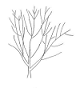 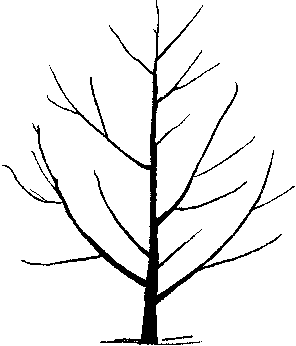 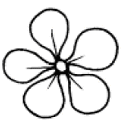 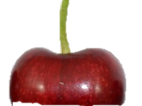 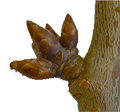 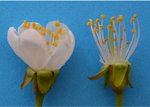 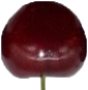 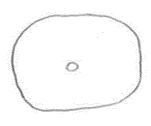 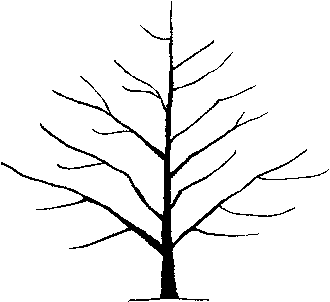 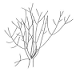 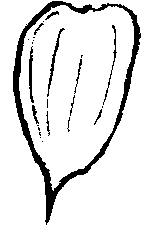 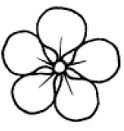 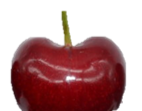 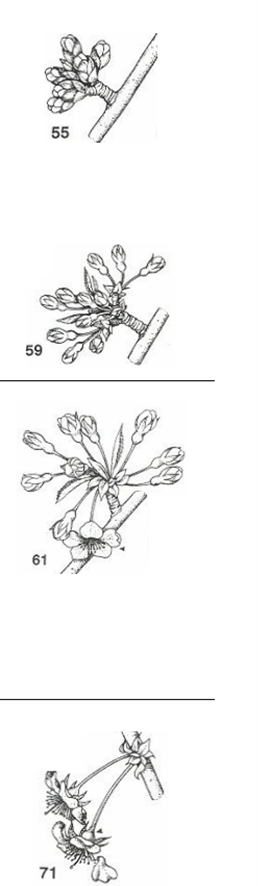 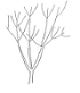 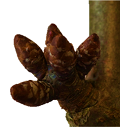 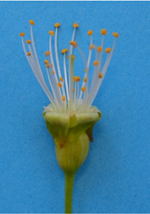 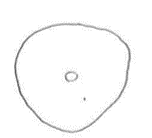 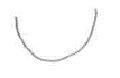 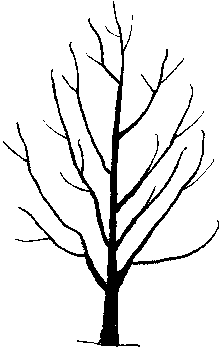 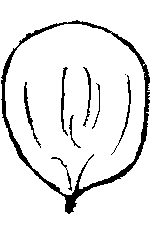 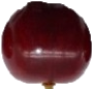 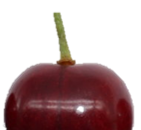 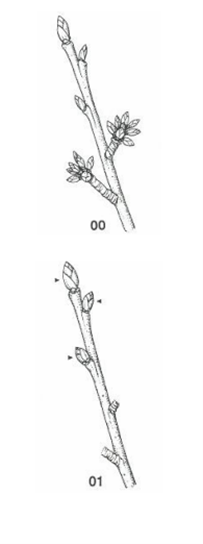 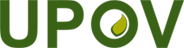 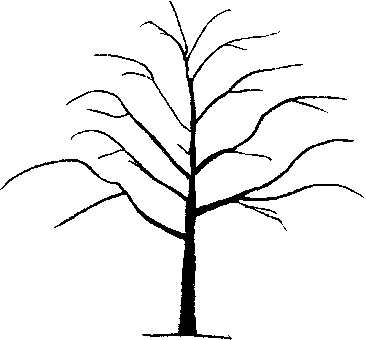 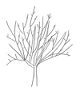 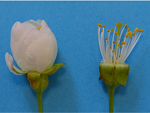 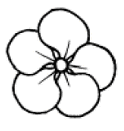 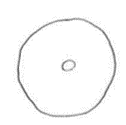 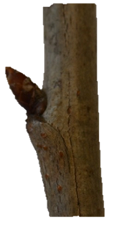 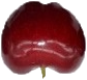 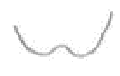 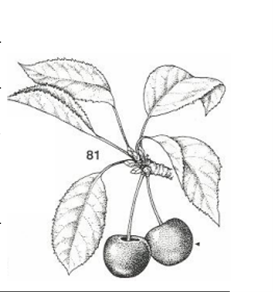 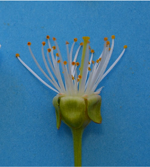 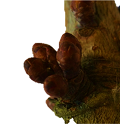 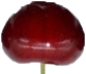 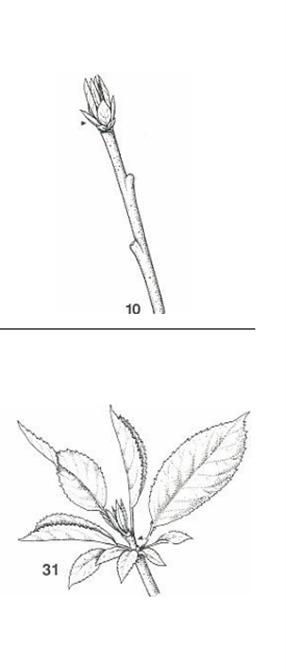 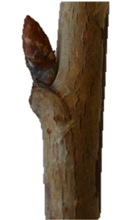 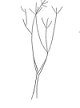 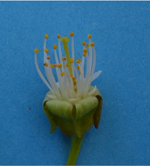 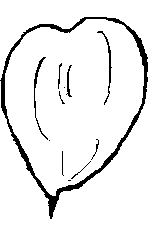 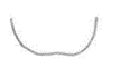 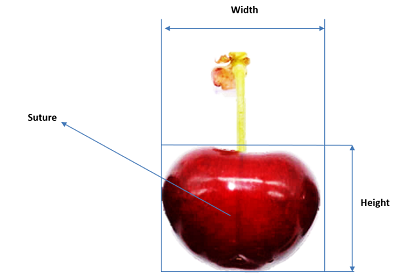 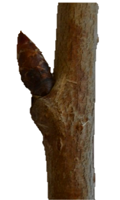 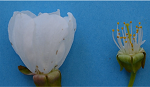 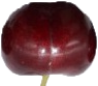 